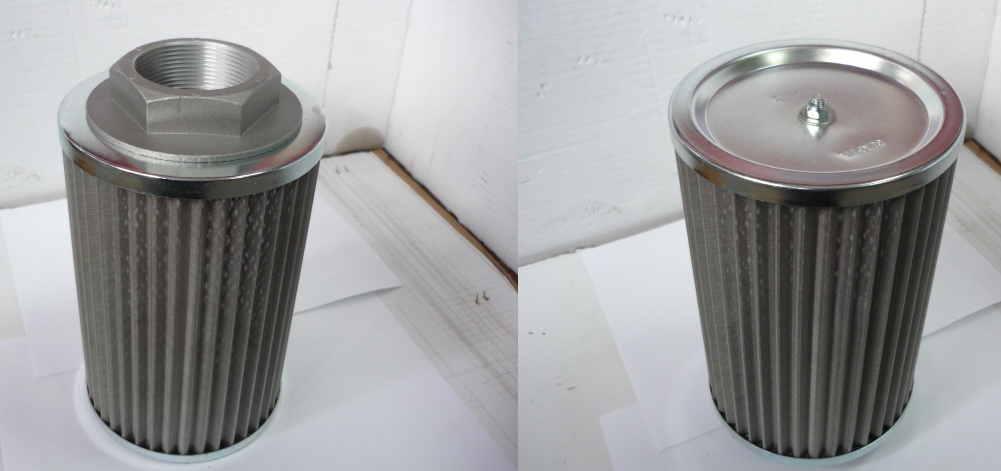 КодАртикулНаименование/ Бренд/ПоставщикМесто установки/НазначениеF00612841009299Элемент фильтрующий GEM-FA - EMS-300Листогибочный станок  с ЧПУ Power Band Pro 3100x320/всасывающий фильтр на гидростанциюF00612841009299Листогибочный станок  с ЧПУ Power Band Pro 3100x320/всасывающий фильтр на гидростанциюF00612841009299ErmaksanЛистогибочный станок  с ЧПУ Power Band Pro 3100x320/всасывающий фильтр на гидростанцию